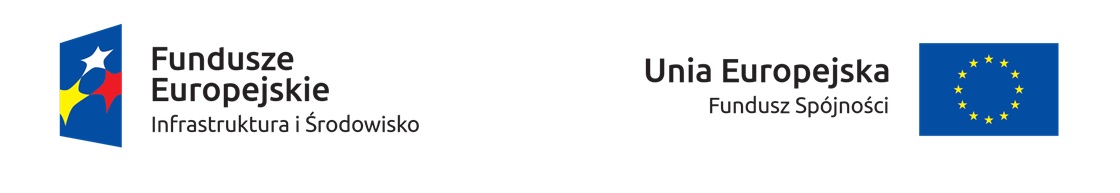 Informacja o spotkaniu dotyczącym budowy kanalizacji sanitarnej w Gminie Wilkowice ETAP 1Wójt Gminy Wilkowice zaprasza mieszkańców Mesznej, Bystrej Południowej, Wilkowic (ul. Spacerowa, Wypoczynkowa, Zielna, Relaksowa, Do Lasku, Do Boru) na spotkanie w dniu 16.11.2017r.  o godzinie 17:00do budynku Ochotniczej Straży Pożarnej (sala na I piętrze) przy ul. Szkolnej 25         w Mesznej, celem omówienia budowy kanalizacji  ETAP 1  zaplanowanej do realizacji w latach 2017-2018.